Series: Pray Give ServeMessage: A Great Heart                                       July 10, 2016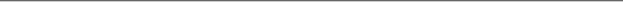 A Great feast.   Luke 14:7 -24The Master’s heart.   John 4:35; Matthew 9:35–38The servant’s response.What is invitation? John 3:16-17Engage—friendshipAsk—includeShare—your story with JesusPray for the yes!Notes:________________________________________________________________________________________________________________________________________________________________________________________________________________________________________________________________________________________________________________________________________________________________________________________________________________________________________________________________________________________________________________________________________________Praying Together Take some time to list below what is weighing down your heart and bring it to God in prayer: